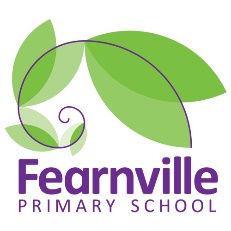 Year 5 Curriculum OverviewYear 5 Curriculum OverviewYear 5 Curriculum OverviewYear 5 Curriculum OverviewYear 5 Curriculum OverviewYear 5 Curriculum OverviewYear 5 Curriculum OverviewYear 5 Curriculum OverviewYear 5 Curriculum OverviewYear 5 Curriculum OverviewYear 5 Curriculum OverviewYear 5 Curriculum OverviewYear 5 Curriculum OverviewAutumn 1Autumn 2Autumn 2Autumn 2Spring 1Spring 1Spring 1Spring 2Summer 1Summer 1Summer 1Summer 2ThemeSpaceSpaceSpaceSpaceIt’s all Greek to me!Going to Peel Park (geography)It’s all Greek to me!Going to Peel Park (geography)It’s all Greek to me!Going to Peel Park (geography)It’s all Greek to me!Going to Peel Park (geography)Around the worldGoing to Hepworth Gallery/YSP and Bolton AbbeyAround the worldGoing to Hepworth Gallery/YSP and Bolton AbbeyAround the worldGoing to Hepworth Gallery/YSP and Bolton AbbeyAround the worldGoing to Hepworth Gallery/YSP and Bolton AbbeyEnglishGenre /Texts‘Hidden Figures’ by Margot Lee Shetterly1st person diary entryNewspaper ReportGenre /Texts‘Hidden Figures’ by Margot Lee Shetterly1st person diary entryNewspaper ReportGenre /Texts‘Hidden Figures’ by Margot Lee ShetterlyCharacter descriptionPersuasive letterGenre /Texts‘Hidden Figures’ by Margot Lee ShetterlyCharacter descriptionPersuasive letterGenre/ TextsNarrative: AdventureText- Theseus and MinatourRecount- a diary entryText- Beast of the OlympusText heseus and MinatourBeast of the OlympusGenre/ TextsNarrative: AdventureText- Theseus and MinatourRecount- a diary entryText- Beast of the OlympusText heseus and MinatourBeast of the OlympusResearch Ancient GreekInformation textText- Percy Jackson and the lightening thiefResearch Ancient GreekInformation textText- Percy Jackson and the lightening thiefGenre/ TextsJourney to the River Sea – Eva IbbotsonA River - Marc MartinGenre -Tourist brochure- Austrian mountainsBarbara Hepworth – ReviewText- Wild – by Emily HughesThe camping trip- Jennifer K.MannGenre/ TextsJourney to the River Sea – Eva IbbotsonA River - Marc MartinGenre -Tourist brochure- Austrian mountainsBarbara Hepworth – ReviewText- Wild – by Emily HughesThe camping trip- Jennifer K.MannNon-fiction text outdoorsNarrative-Poem about outdoors.Text -Non-fiction linked to topic.Non-fiction text outdoorsNarrative-Poem about outdoors.Text -Non-fiction linked to topic.MathsDomainsNumber: Place valueNumber: Addition and subtractionStatisticsNumber: Multiplication and divisionMeasurement: Perimeter and AreaDomainsNumber: Place valueNumber: Addition and subtractionStatisticsNumber: Multiplication and divisionMeasurement: Perimeter and AreaDomainsNumber: Place valueNumber: Addition and subtractionStatisticsNumber: Multiplication and divisionMeasurement: Perimeter and AreaDomainsNumber: Place valueNumber: Addition and subtractionStatisticsNumber: Multiplication and divisionMeasurement: Perimeter and AreaDomainsNumber: Multiplication and divisionFractionsNumber and decimals and percentagesDomainsNumber: Multiplication and divisionFractionsNumber and decimals and percentagesDomainsNumber: Multiplication and divisionFractionsNumber and decimals and percentagesDomainsNumber: Multiplication and divisionFractionsNumber and decimals and percentagesDomainsNumber: decimalsGeometry- properties of shapesGeometry: Position and directionMeasurement: Converting unitsMeasurement: VolumeDomainsNumber: decimalsGeometry- properties of shapesGeometry: Position and directionMeasurement: Converting unitsMeasurement: VolumeDomainsNumber: decimalsGeometry- properties of shapesGeometry: Position and directionMeasurement: Converting unitsMeasurement: VolumeDomainsNumber: decimalsGeometry- properties of shapesGeometry: Position and directionMeasurement: Converting unitsMeasurement: VolumeScienceEarth and SpaceForcesForcesForcesProperties and Changes of Materials (links to space also?)Living things and their habitatsLiving things and their habitatsLiving things and their habitatsLiving things and their habitatsLiving things and their habitatsAnimals, including humans (PSHE links to puberty)Animals, including humans (PSHE links to puberty)ArtFamous ArtistFrida Kahlo – Self Expression and Self PortraitsWindrush art – Frank Bowling. Exploring technique (paint) and influences.Windrush art – Frank Bowling. Exploring technique (paint) and influences.Windrush art – Frank Bowling. Exploring technique (paint) and influences.Objects and Meanings (still life) explore collage and texture – using materialsSculpting Vases out of model clay – Greek VasesSculpting Vases out of model clay – Greek VasesSculpting Vases out of model clay – Greek Vases3D MediumsBARBARA HEPWORTH3D MediumsBARBARA HEPWORTHD.T.Make your own facemasks - ChallengePulleys, gears and levers – Greek War Trojan Horse and ChariotsCooking and Nutrition using food grown in school. (Seasonal foods)Cooking and Nutrition using food grown in school. (Seasonal foods)GeographyLocational knowledge(cover all through maps, satellite etc – earth from above/space)Geographical skills and fieldworkMapping and navigating our local area, visit to Peel park, Bradford.Human and physical geographyRivers and mountains of the worldIncluding Global tradelocal (hill walks) Yorkshire 3 peaks and mountains in Austria (Vienna class link)comparing and how they are differentHuman and physical geographyRivers and mountains of the worldIncluding Global tradelocal (hill walks) Yorkshire 3 peaks and mountains in Austria (Vienna class link)comparing and how they are differentHuman and Physical GeographyBolton Abbey(RIVER WALK)Human and Physical GeographyBolton Abbey(RIVER WALK)HistoryFrom there to here (Windrush, GB)From there to here (Windrush, GB)From there to here (Windrush, GB)From there to here (Windrush, GB)Ancient GreeceAncient GreeceAncient GreeceAncient GreeceComputingCS21 Solve problems by decomposing them into smaller parts.ES19 Understand the terms plagiarism and copyright and be aware of the implications of copying and sharing content without permission.IL13 Interpret and validate information from a range of online sources.CS22 Convert lines of code into everyday language and vice versa. – to do aut 2IL14 Recognise that the Internet may contain material that is irrelevant, bias, implausible and inappropriate.CS22 Convert lines of code into everyday language and vice versa. – to do aut 2IL14 Recognise that the Internet may contain material that is irrelevant, bias, implausible and inappropriate.CS22 Convert lines of code into everyday language and vice versa. – to do aut 2IL14 Recognise that the Internet may contain material that is irrelevant, bias, implausible and inappropriate.CS23 Understand and use variables.CS24 Use selection in programming to create a game aimed at an audience.DH17 Use technology to search and sift through large amounts of different types of informationM26 Create simple 3D graphics using a CAD applicationCS24 Use selection in programming to create a game aimed at an audience.DH17 Use technology to search and sift through large amounts of different types of informationM26 Create simple 3D graphics using a CAD applicationCS24 Use selection in programming to create a game aimed at an audience.DH17 Use technology to search and sift through large amounts of different types of informationM26 Create simple 3D graphics using a CAD applicationCS25 To become familiar with inputs and outputs and create programs using them to control or simulate physical systems.DH18 Use a range of calculations and functions in a spreadsheet.M27 Plan, create and edit an animation, film, slideshow or presentation, then reflect on its efficacy.M28 Source, edit and refine music and sound for a given audience or project.ES22 Describe the causes and consequences of online bullying and discuss behaviours and strategies to prevent and stop online bullying.IL15 Search for and save differing types of media using search engine functions.CS25 To become familiar with inputs and outputs and create programs using them to control or simulate physical systems.DH18 Use a range of calculations and functions in a spreadsheet.M27 Plan, create and edit an animation, film, slideshow or presentation, then reflect on its efficacy.M28 Source, edit and refine music and sound for a given audience or project.ES22 Describe the causes and consequences of online bullying and discuss behaviours and strategies to prevent and stop online bullying.IL15 Search for and save differing types of media using search engine functions.CS26 Understand what networks (including the internet) are and how they are used to transfer information.M25 Create and amend a range of 2D graphic representations using appropriate applications.M29 Develop criteria for evaluating theirs and others work.CS26 Understand what networks (including the internet) are and how they are used to transfer information.M25 Create and amend a range of 2D graphic representations using appropriate applications.M29 Develop criteria for evaluating theirs and others work.Spanish“La Tomatina” FestivalRecap basic words and phrasesDirectional language – geog linkDirectional language – geog linkDirectional language – geog linkNatural world. Las Fallas Festival - ValenciaFood and Entertainment. Las Fallas Festival - ValenciaFood and Entertainment. Las Fallas Festival - ValenciaFood and EntertainmentAnimals and petsAnimals and petsOur bodiesOur bodiesPETeam buildingDanceDanceDanceGymnasticMulti SkillsMulti SkillsMulti SkillsRoundersRoundersAthleticsAthleticsPSHEZones of RegulationsBeing Me in My worldCelebrating differenceCelebrating differenceCelebrating differenceDreams and GoalsHealthy MeHealthy MeHealthy MeRelationshipsRelationshipsChanging BodiesChanging BodiesMusicCharangaSpace Music – Holst’s The PlanetsSinging - learning harmony – Traditional Christmas songs.Singing - learning harmony – Traditional Christmas songs.Singing - learning harmony – Traditional Christmas songs.‘Heroes of Troy’ and different genres of music.‘Heroes of Troy’ and different genres of music.‘Heroes of Troy’ and different genres of music.REWhy are there different beliefs about God?Why are there different beliefs about God?Why are there different beliefs about God?Why are there different beliefs about God?Why are certain people, places and times sacred?Why are certain people, places and times sacred?Why are certain people, places and times sacred?Why are certain people, places and times sacred?Why do people need to express their beliefs?Why do people need to express their beliefs?Why do people need to express their beliefs?Why do people need to express their beliefs?REIslamWhat is the best way for a Muslim to show commitment to God?IslamWhat is the best way for a Muslim to show commitment to God?IslamWhat is the best way for a Muslim to show commitment to God?ChristmasDo Christmas celebrations help Christians understand who Jesus was and why he was born?EasterIs forgiveness always possible for Christians?JudaismHow special is the relationship Jews have with God?JudaismHow special is the relationship Jews have with God?JudaismHow special is the relationship Jews have with God?SikhismHow far would a Sikh go for his or her religion?SymbolismHow do different religions use symbols?SymbolismHow do different religions use symbols?SymbolismHow do different religions use symbols?